LESSON DEVELOPMENT ONE MEANING OF HEAT Reference book – Primary 5 Basic Science & Technology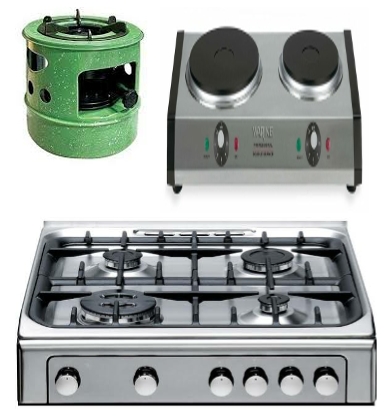 STAGE/TIMETEACHER’S ACTIVITIESLEARNER'S ACTIVITIES – MIND/HANDS ONLEARNING POINTSStep 1Introduction – Introductory Activities (5 minutes)Asks pupils to – 1. Identify the following objects on the charts.2. Describe the use(s) of identified objects.3. Why do we cook in the kitchen and not inside the room? (possible answer – heat). Kerosene stove, electric and gas cooker. They are used for cooking. Linking the Previous knowledge to the new lesson Step 2 Development (5 minutes) Grouping1. Groups the learners into four groups – A, B, C, and D. 2. Guide the learners to choose a leader and secretary for your group. 3. Gives each group learning materials – sample of any of the items on chart. 1. Belong to a group. 2. Choose their leader and secretary. 3. Received learning materials for their group. Learner’s group, leader and secretary confirmed.Step 3Development – Groups Activities (5 minutes)Asks pupils to mention some of the sources of heat they know. Burning of wood, Sun, Electric bulb, Candle, Engine, etc. Source of heat Step 4Development – Groups Activities (10 minutes)Asks pupils to – 1. What do you understand by heat?2. What are the importance of heat.Heat is a form of energy that increases the level of hotness of a body. It is important for cooking, frying, drying, baking, generating electricity, water circle, plants, melting and molding metal, etc. Meaning and importance of heat. Step 5Development(10 minutes)Asks each group to present their results/solutions so that you can compare responses with those in other groups.PresentationGroup Presentation Step 6Conclusion(10 minutes)To conclude the lesson, the teacher revises the entire lesson and ask the key questions.   SUMMARY Heat is a form of energy which exists naturally. It increases the level of hotness of a body. Life on this earth depends on heat energy for survival.The learners listen, ask and answer questions.KEY QUESTIONS 1. What is heat? 2. Mention 5 importance of heat. 3. State 5 sources of heat. Lesson Evaluation and Conclusion 